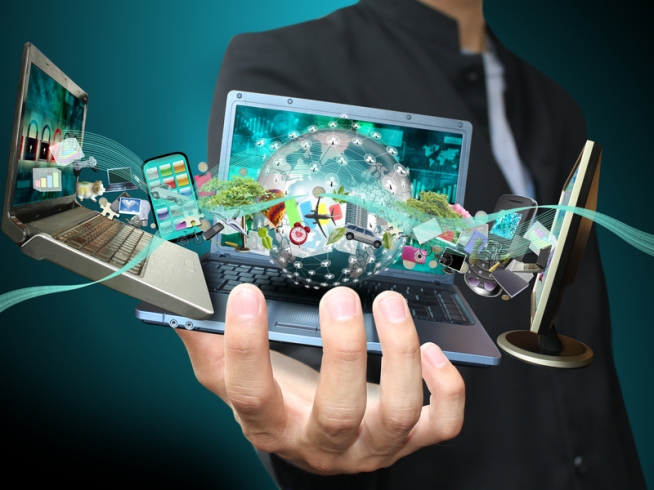 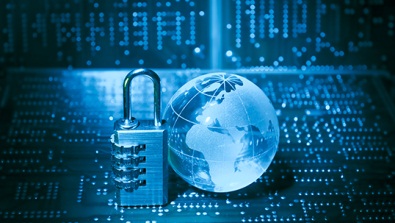 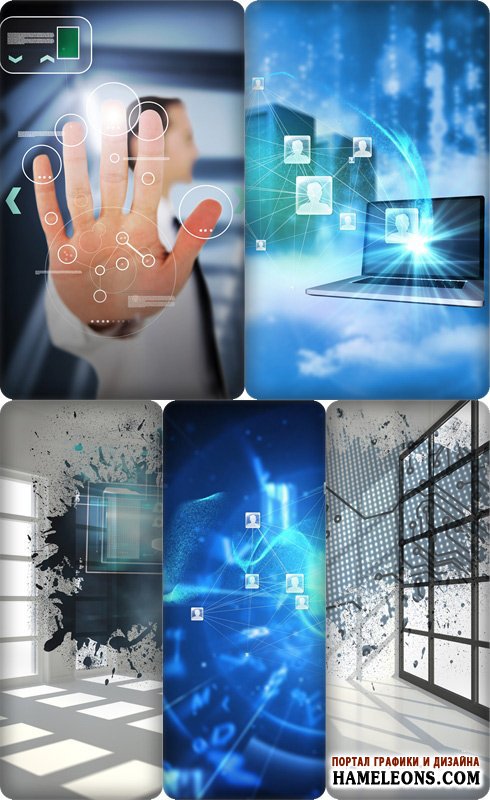 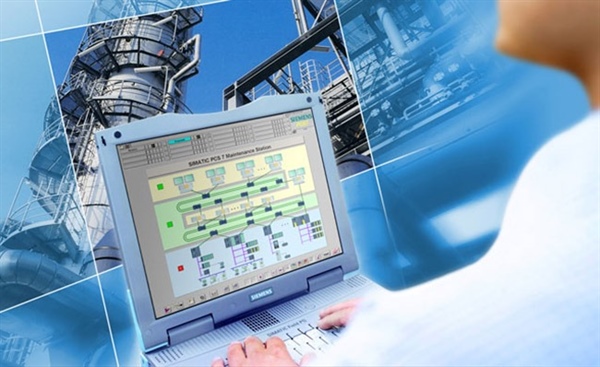 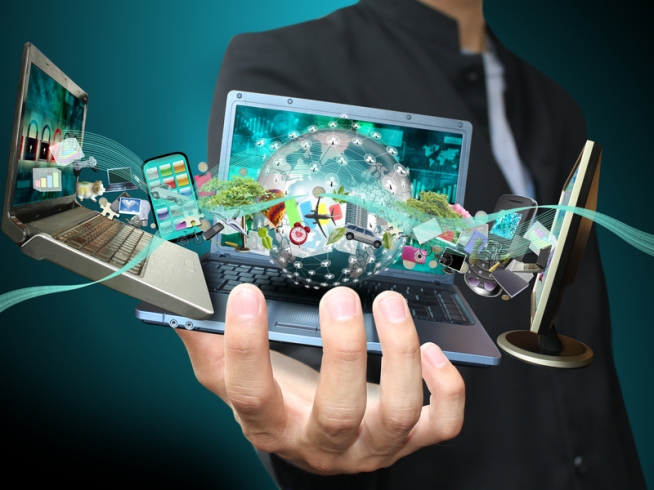 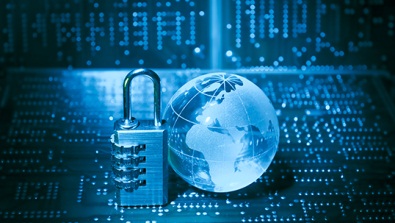 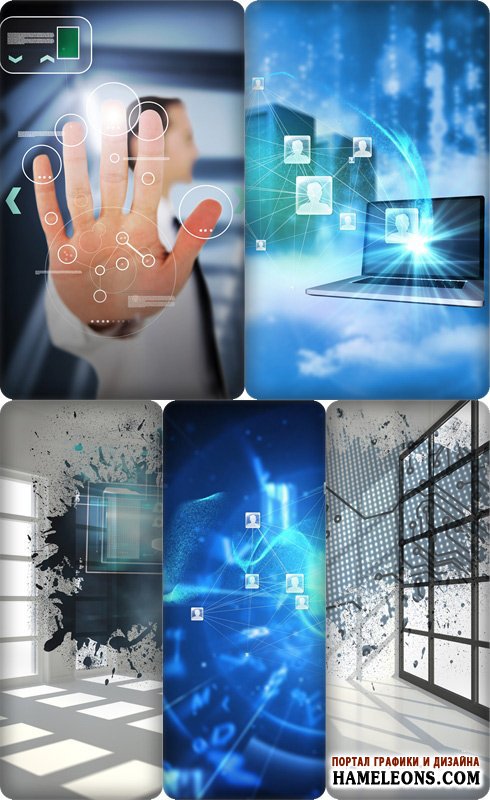 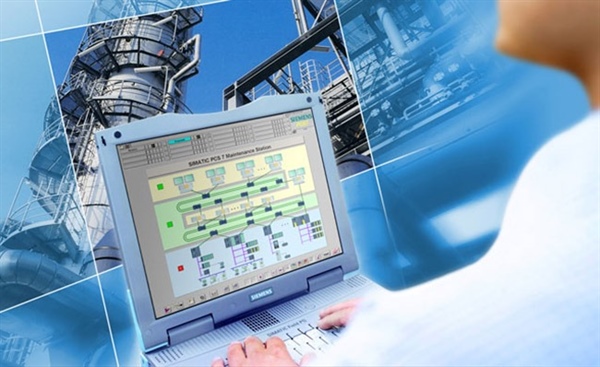 В мире компьютерных технологийновые поступления за 2018 годББК 65.291З-17Зайцева С.В. Реинжиниринг и инструментальные средства бизнес-процессов: учебное пособие для студентов специальности 5B070400 "Вычислительная техника и программное обеспечение", 5B070500 "Математическое и компьютерное моделирование" / С. В. Зайцева, Б. О. Мухаметжанова, Э. Ф. Боярский М-во образования и науки Республики Казахстан, Карагандинский государственный технический университет. Кафедра "Информационно-вычислительные системы". - Караганда: КарГТУ, 2017. - 83 с. - (Рейтинг)Экземпляры: всего:25 - АНЛ(23), ХР(2)ГРНТИ 06.81.25Средства массовой информацииББК 74.58(5Каз)=қазБ 94Білім-2 бағытындағы 5В010500 "Дефектология", 5В010800 "Дене шынықтыру және спорт", 5В010900 "Математика", 5В011000 "Физика", 5В011100 "Информатика", 5В011700 "Қазақ тілі мен әдебиеті", 5В012000 "Кәсіптік оқыту", 5В012100 "Қазақ тілінде оқытпайтын мектептердегі қазақ тілі мен әдебиеті", 5В012300 "Әлеуметтік педагогика және өзін-өзі тану" мамандықтарына арналған оқу - әдістемелік құрал: оқу құралы Жоғары оқу орнын бітіруші курс студенттеріне арналады / Қазақстан Республикасы білім және ғылым министрлігі, Ұлттық тестілеу орталығы. - Астана: ҰТО, 2017. - 223 бет. - (Оқу жетістіктерін сырттай бағалау)Экземпляры: всего:1 - ХР(1)ГРНТИ 14ББК 74.58(5Каз)=қазЖ 31Жаратылыстану ғылымдары - бағытындағы 5B060100 "Математика", 5B060200 "Информатика", 5B060300 "Механика", 5B060400 "Физика", 5B060500 "Ядролық физика", 5B060600 "Химия", 5B061100 "Физика және астрономия" мамандықтарға арналған оқу-әдістемелік құрал : оқу құралы Жоғары оқу орнын бітіруші курс студенттеріне арналады / Қазақстан Республикасы білім және ғылым министрлігі, Ұлттық тестілеу орталығы. - Астана: ҰТО, 2017. - 308 бет. - (Оқу жетістіктерін сырттай бағалау)Экземпляры: всего:1 - ХР(1)ГРНТИ 14ББК 74.58(5каз)=қазТ38Техникалық ғылымдар және технологиялар-1 бағытындағы 5В070100 "Биотехнология", 5В070200 "Автоматтандыру және басқару", 5В070300 "Ақпараттық жүйелер", 5В070400 "Есептеу техникасы және бағдарламалық қамтамасыз ету", 5В070500 "Математикалық және компьютерлік моделдеу", 5В070600 "Геология және пайдалы қазбалар кен орындарын барлау", 5В070700 "Тау-кен ісі", 5В070800 "Мұнай газ ісі", 5В070900 "Металлургия" мамандықтарына арналған оқу-әдістемелік құрал : оқу құралы Жоғары оқу орнын бітіруші курс студенттеріне арналады / Қазақстан Республикасы білім және ғылым министрлігі, Ұлттық тестілеу орталығы. - Астана: ҰТО, 2017. - 327 бет. - (Оқу жетістіктерін сырттай бағалау)Экземпляры: всего:4 - ХР(4)ГРНТИ 14ББК 74.58(5Каз)У 91Учебно-методическое пособие для группы специальностей направления Технические науки и технологии-1 5В070100 "Биотехнология", 5В070200 "Автоматизация и управление", 5В070300 "Информационные системы", 5В070400 "Вычислительная техника и программное обеспечение", 5В070500 "Математическое и компьютерное моделирование", 5В070600 "Геология и разведка месторождений полезных ископаемых", 5В070700 "Горное дело", 5В070800 "Нефтегазовое дело", 5В070900 "Металлургия": пособие рекомендуется для подготовки студентов выпускного курса вузов / МОН РК, Национальный центр тестирования. - Астана: НЦТ, 2017. - 328 с. - (Внешняя оценка учебных достижений)Экземпляры: всего:4 - ХР(4)ГРНТИ 14ББК 74.58(5Каз)У 91Учебно-методическое пособие для группы специальностей направления Образование-2 5В010500 "Дефектология", 5В010800 "Физическая культура и спорт", 5В010900 "Математика", 5В011000 "Физика", 5В011100 "Информатика", 5В011800 "Русский язык и литература", 5В012000 "Профессиональное обучение", 5В012200 "Русский язык и литература в школах с нерусским языком обучения", 5В012300 "Социальная педагогика и самопознание": пособие рекомендуется для подготовки студентов выпускного курса вузов / МОН РК, Национальный центр тестирования. - Астана : НЦТ, 2017. - 216 с. - (Внешняя оценка учебных достижений)Экземпляры: всего:1 - ХР(1)ГРНТИ 14ББК 74.58(5Каз)У 91Учебно-методическое пособие для группы специальностей направления Естественные науки-1 5В060100 Математика, 5В060200 Информатика, 5В060300 Механика, 5В060400 Физика, 5В060500 Ядерная физика, 5В060600 Химия, 5В061100 Физика и астрономия: пособие рекомендуется для подготовки студентов выпускного курса вузов / МОН РК, Национальный центр тестирования. - Астана: НЦТ, 2017. - 300 с. - (Внешняя оценка учебных достижений)Экземпляры: всего:1 - ХР(1)ГРНТИ 14ББК 76(5Каз)=қазН 86Нұртазина Р. Ә. Жаhандану жағдайындағы қазіргі бұқаралық коммуникациялар: оқу құралы студенттерге, магистранттарға, докторанттарға арналған / Р. Ә. Нұртазина; Қазақстан Республикасы білім және ғылым министрлігі. - 2-е изд. - Алматы: БастауЧ.1. - Алматы: Бастау, 2016. - 224 бетЭкземпляры: всего:50 - ХР(1), АУЛ(47), ч/з СМК(2)ГРНТИ 19ББК 76(5Каз)Н 90Нуртазина Р. А. Современные массовые коммуникации в условиях глобализации: учебное пособие для студентов, магистрантов, докторантов / Р. А. Нуртазина; Министерство образования и науки Республики Казахстан. - 2-е изд. - Алматы: БастауЧ.1. - 2016. - 224 с.Экземпляры: всего:50 - ХР(1), АУЛ(47), ч/з СМК(2)ГРНТИ 19ББК 76(5Каз)N94Nurtazina R. A.Modern Mass Communications in Globalization: SG-Study Guide / R. A. Nurtazina. - Алматы : БастауЧ.1: textbook for undergraduate students = Современные СМИ и глобализация / Ministry of education and science of republic of Kazakhstan. - 2017. - 189 p.Экземпляры: всего:50 - ХР(1), АУЛ(47), ч/з СМК(2)ГРНТИ 19Математика512=қазМ 79Мустафина Л.М. Алгебра: оқу құралы 5В070500 "Математикалық және компьютерлік модельдеу" мамандығының студенттеріне арналған / Л. М. Мустафина, Б. Ш. Алимова, М. Битимхан; Қазақстан Республикасы білім және ғылым министрлігі, Қарағанды мемлекеттік техникалық университеті, "Жоғары математика" кафедрасы. - Қарағанды: ҚарМТУ, 2017. - 76 бет. - (Рейтинг)Экземпляры: всего:20 - ХР(3), АУЛ(15), ч/з СМК(2)ГРНТИ 27.17Вычислительная техника. Программное обеспечение621.382М 12Магда Ю.С. Микроконтроллеры PIC24: архитектура и программирование: научное издание / Ю. С. Магда. - М. : ДМК Пресс, 2016. - 240 с.Экземпляры: всего:7 - ХР(1), АНЛ(6)ГРНТИ 47.01Управление предприятиями658.012Ф 47Фешин Б. Н.Системы управления и контроля автоматизированных технологических комплексов / Б. Н. Фешин, К. М. Тохметова; МОН РК, КарГТУ, Кафедра "Автоматизация производственных процессов". - Караганда: КарГТУ. - 2017Ч.1: учебное пособие для магистрантов специальности 6М070200 "Автоматизация и управление". - 106 с. : рис., табл. - (Рейтинг)Экземпляры: всего:50 - ХР(3), АУЛ(47)ГРНТИ 50.47Точная механика. Автоматика681.3.01=қазА 37Ақпараттық-коммуникациялық технологиялар: оқу құралы студенттерге арналған / Ж. Б. Қадырова [и др.] ; Қазақстан Республикасы білім және ғылым министрлігі, Қарағанды мемлекеттік техникалық университеті, "Ақпараттық технологиялар және қауіпсіздік" кафедрасы. - Қарағанды : ҚарМТУ, 2017. - 80 бет. - (Рейтинг)Экземпляры: всего:300 - ХР(3), АУЛ(295), ч/з СМК(2)ГРНТИ 19.01.29681.3.01=қазД 20Дәненова Г.Т. Инженерлік және ғылыми есептеулердегі ақпараттық технологиялар : монография 5В100200 "Ақпараттық қауіпсіздік жүйелері", 5В070400 "Есептеуіш техника және бағдарламалық қамтама", 5В060200 "Информатика" мамандығының студенттері мен магистранттарына арналған  / Г. Т. Дәненова, М. М. Көккөз, В. В. Лихачев ; Қазақстан Республикасы білім және ғылым министрлігі, Қарағанды мемлекеттік техникалық университеті, "Ақпараттық технологиялар және қауіпсіздік" кафедрасы. - Қарағанды : ҚарМТУ, 2017. - 240 бет. - (Рейтинг)Экземпляры: всего:1 - ХР(1)ГРНТИ 50681.3.01=қазС 21Сапарғалиева Б.Қ. Информатика : Жаратылыстану-математика бағытының 10-сыныбына арналған оқулық / Б. Қ. Сапарғалиева, Н. Е. Масалимова, Г. А. Тезекбаева ; Қазақстан Республикасы білім және ғылым министрлігі. - Астана : Арман-ПВ, 2014. - 287 бетЭкземпляры: всего:20 - ХР(1), АУЛ(19)ГРНТИ 20681.3.01Е 72Ермеков Н. Информатика (ООД для всех специальностей на базе основного среднего образования): учебник для учащихся колледжей / Н. Ермеков; М-во образования и науки РК. - Астана: Фолиант, 2015. - 286 с. - (Профессиональное образование)Экземпляры: всего:20 - ХР(1), АУЛ(17), ч/з СМК(2)ГРНТИ 20681.3.01K69Kokkoz M.M. Applying the information technology for data protection : monograph for studets 5В100200 "Information security sistem", 5В070400 "Computer hardware and software", 5В60200 "Computer science" / M. M. Kokkoz, G. T. Danenova, V. V. Likhachev ; Ministry of education and science of republic of Kazakhstan, Karaganda state technical university, Department of "Information Technology and Security". - Karaganda : KSTU, 2017. - 174 с. - (Рейтинг)Экземпляры: всего:1 - ХР(1)ГРНТИ 50681.3.01(03)М 69Михеев М.О. Администрирование VMware vSphere 5 : справочное пособие / М. О. Михеев. - М. : ДМК Пресс, 2012. - 504 с. - (Администрирование сервера)Экземпляры: всего:1 - ХР(1)ГРНТИ 50.01681.3.01(574)Н 90Нурпеисова  Т.Б. Информационно-коммуникационные технологии: учебное пособие для студентов и магистрантов / Т. Б. Нурпеисова, И. Н. Кайдаш; МОН РК. - Алматы: Бастау, 2017. - 593 с.Экземпляры: всего:50 - ХР(1), АУЛ(46), ч/з СМК(3)681.3.01(574)Т 33Тен Т.Л. Анализ, опыт и проблемы инфокоммуникационных систем в Казахстане : монография для студентов, магистрантов, докторантов / Т. Л. Тен, Г. Д. Когай, Г. Б. Абилдаева ; М-во образования и науки РК, Карагандинский государственный технический университет. Кафедра "Информационно-вычислительные системы". - Караганда : КарГТУ, 2017. - 143 с. - (Рейтинг)Экземпляры: всего:1 - ХР(1)681.3.01(574)A53Analysis, experience and problems of infocommunication systems in Kazakhstan : monograph for students, doctoral / G. D. Kogay [et al.] ; Department of education and  science, Kazakhsan Karaganda state technical university. - Karaganda : KarSTU, 2017. - 154 с.Экземпляры: всего:1 - ХР(1)ГРНТИ 50681.3.01(574)I-60Information and communication technologies: textbook for undergraduate students / V. V. Likhachev [et al.]. ; Ministry of education and science of republic of Kazakhstan, Karaganda state technikal university, Department of "Information Technology and Security". - Karaganda : KSTU, 2017. - 83 p. - (Рейтинг)Экземпляры: всего:400 - ХР(3), АУЛ(395), ч/з СМК(2)681.3.01(574)N94NurpeisovaT.B. Information and Communication Technologies = Информационные и коммуникационные технологии: textbook for undergraduate students / T. B. Nurpeisova, I.N.  Kaidash; Ministry of education and science of republic of Kazakhstan. - Алматы : Бастау, 2017. - 479 p.Экземпляры: всего:50 - ХР(1), АУЛ(47), ч/з СМК(2)681.3.06=қазА 31Аймұқатов А. Объектілі бағытты бағдарламалау негіздері: оқу құралы студенттерге арналған / А. Аймұқатов; Қазақстан Республикасы білім және ғылым министрлігі. - 2-бас. - Астана: Фолиант, 2014. - (Кәсіптік білім)Экземпляры: всего:5 - ХР(1), АУЛ(2), ч/з СМК(2)ГРНТИ 50.05681.3.06О-60Операционные системы, сети интернет-технологии: учебник для студентов / С. А. Жданов [и др.]; ред. В. Л. Матросов. - М.: Академия, 2014. - 271 с. - (Высшее образование. Бакалавриат)Экземпляры: всего:10 - ХР(1), АУЛ(9)ГРНТИ 50.41.15681.3.06С 33Сетевые операционные системы: учебное пособие для магистрантов специальности 6М070400 "Вычислительная техника и программное обеспечение", 6М070300 "Информационные системы" / Г. Д. Когай [и др.]; МОН РК, КарГТУ. Кафедра "Информационно-вычислительные системы". - Караганда: КарГТУ, 2017. - 93 с. - (Рейтинг)Экземпляры: всего:30 - ХР(3), АУЛ(25), ч/з СМК(2)ГРНТИ 50681.3.06С 60Солодовникова И.В. Разработка программного обеспечения: учебное пособие для магистрантов и студентов / И. В. Солодовникова, Е. Г. Клюева ; МОН РК, КарГТУ, Кафедра "Информационные технологии и безопасность". - Караганда: КарГТУ, 2017. - 95 с. - (Рейтинг)Экземпляры: всего:40 - ХР(3), АНЛ(16), АУЛ(21)ГРНТИ 50.41681.3.06С 61Соммер, Улли. Программирование микроконтроллерных плат Arduino/Freeduino : научное издание / У Соммер. - 2-е изд. перераб. и доп. - СПб. : БХВ-Петербург, 2017. - 256 с.Экземпляры: всего:5 - ХР(5)ГРНТИ 50681.3.06Я 49Якубов Б.М. Защита информации в телекоммуникационных системах : учебное пособие для студентов специальностей 5В100200 - "Системы информационной безопасности", 5В071900 -"Радиотехника, электроника и телекоммуникации" / Якубов Б.М. ; М-во образования и науки РК. - Алматы : Альманах, 2017. - 79 с.Экземпляры: всего:5 - ХР(5)ГРНТИ 45.47.35 + 49.33.35681.3.06J75Jomartova Sh.A. IT Infrastructure = ИТ-инфраструктура: textbook for students / Sh. A. Jomartova, M. E. Mansurova, A. S. Tergeussizova ; Ministry of education and science of republic of Kazakhstan. - Almaty : Association of higher educational institutions of Kazakhstan, 2016. - 307 p. - (Қазақстан Республикасы білім және ғылым министрлігі)Экземпляры: всего:50 - ХР(1), АУЛ(47), ч/з СМК(2)ГРНТИ 50681.3.06S44Seiketov A. Algorithms, Data Structures and Programming = Алгоритмы, структуры данных и программирование: textbook / A. Seiketov; Ministry of education and science of republic of Kazakhstan, [б. м.], 2016. - 288 p. - (Қазақстан Республикасы білім және ғылым министрлігі)Экземпляры: всего:50 - ХР(1), АУЛ(49)681.3.06S54Shiryayeva O.I. Linear control systems using MATLAB = Системы линейного управления (с использованием Matlab): textbook / O. I. Shiryayeva; Ministry of education and science of republic of Kazakhstan, [б. м.], 2016. - 244 p. - (Қазақстан Республикасы білім және ғылым министрлігі)Экземпляры: всего:20 - ХР(1), АУЛ(10), АНЛ(9)ГРНТИ 50.05.09681.3.06(574)М 75Молдаванова И.Г. Аудит систем защиты информации: учебное пособие для студентов специальностей 5В070400 "Вычислительная техника и программное обеспечение", 5В060200 "Информатика", 5В100200 "Системы информационной безопасности" / И. Г. Молдаванова, Е. Л. Мурых ; М-во образования и науки РК, Карагандинский государственный технический университет, Кафедра "Информационные технологии и безопасность". - Караганда : КарГТУ, 2017. - 80 с. - (Рейтинг)Экземпляры: всего:20 - ХР(3), АНЛ(17)ГРНТИ 10.19.61681.32=қазW37WEB-жобаларды басқару: монография студентер мен магистранттарға арналған / М. К. Баймульдин [и др.]; Қазақстан Республикасы білім және ғылым министрлігі, Қарағанды мемлекеттік техникалық университеті, "Ақпараттық есептеу жүйелері" кафедрасы. - Қарағанды: ҚарМТУ, 2017. - 162 бет. - (Рейтинг)Экземпляры: всего:15 - ХР(3), АНЛ(12)ГРНТИ 50681.32П 28Пескова С.А. Сети и телекоммуникации: учебник для студентов обучающихся по направлению подготовки "Информатика и вычислительная техника" / С. А. Пескова, А. В. Кузин. - 5-е изд., перераб. - М.:Академия, 2014. - 313 с. - (Высшее образование. Бакалавриат)Экземпляры: всего:10 - ХР(1), АУЛ(9)ГРНТИ 50.39681.32С 13Савченко Н.К. Электронная коммерция: учебное пособие для студентов специальности 5В070300 "Информационные системы" / Н. К. Савченко, Ю. К. Шакирова ; М-во образования и науки РК, Карагандинский государственный технический университет. Кафедра "Информационно-вычислительные системы". - Караганда : КарГТУ, 2018. - 88 с. - (Рейтинг)Экземпляры: всего:10 - ХР(3), АНЛ(7)ГРНТИ 47.01681.32С 33Сетевые технологии в электроэнергетике: учебное пособие для магистрантов специальности 6М071800 "Электроэнергетика" / Ф. Н. Булатбаев [и др.]; М-во образования и науки Республики Казахстан, Карагандинский государственный технический университет, Кафедра "Энергетические системы". - Караганда : КарГТУ, 2017. - 68 с. - (Рейтинг)Экземпляры: всего:20 - ХР(3), АУЛ(15), ч/з СМК(2)ГРНТИ 50.39681.32K68Kogay G.D. Projecting of information systems : training manual for students / G. D. Kogay, T. L. Ten, G. T. Aubakirova ; Department of education and science, Kazakhsan Karaganda state technical university. - Karaganda : KSTU, 2017. - 105 с.Экземпляры: всего:1 - ХР(1)ГРНТИ 50Аннотация: В книге рассматриваются особенности разработки информационных систем, основные принципы, методы и модели проектирования систем, требования для проектирования технологических процессов  для сбора, хранения и обработки информации.681.327=қазА14Абилдаева Г.Б. Компьютерлік графика және үш өлшемді анимация: оқу құралы студенттерге арналған / Г. Б. Абилдаева, О. В. Мартыненко, Н. К. Савченко; Қазақстан Республикасы білім және ғылым министрлігі, ҚарМТУ, "Ақпараттық есептеу жүйелері" кафедрасы. - Қарағанды : ҚарМТУ, 2017. - 87 бет. - (Рейтинг)Экземпляры: всего:20 - ХР(3), АУЛ(17)ГРНТИ 18.31.41681.327=қазС 85Султанова Б.К. Компьютерлік жүйелердің интерфейстерінің теориялық негіздері: монография 5В070500 "Есептеу техникасы және бағдарламалық қамтамасыз ету", 5В070500 "Математикалық және компьютерлік модельдеу", 5В070300 "Ақпараттық жүйелер" мамандықтарының студенттері және 6М070400 "Есептеу техникасы және бағдарламалық қамтамасыз ету", 6М070300 "Ақпараттық жүйелер" мамандықтарының студенттеріне арналған / Б. К. Султанова; Қазақстан Республикасы білім және ғылым министрлігі, Қарағанды мемлекеттік техникалық университеті, "Ақпараттық есептеу жүйелері" кафедрасы. - Қарағанды : ҚарМТУ, 2017. - 156 бет. - (Рейтинг)Экземпляры: всего:15 - ХР(3), АНЛ(12)ГРНТИ 50.01681.327М 29Мартыненко О.В. Компьютерная графика и трехмерная анимация: учебное пособие для студентов специальностей 5B070300, 5B070400, 5B070500 / О. В. Мартыненко, Г. Б. Абилдаева, Н. К. Савченко; МОН РК, КарГТУ. Кафедра "Информационно-вычислительные системы". - Караганда: КарГТУ, 2017. - 88 с. - (Рейтинг)Экземпляры: всего:30 - ХР(3), АНЛ(10), АУЛ(17)ГРНТИ 18.31.41681.327У 18Уваров А.С. Автотрассировщики печатных плат: научное издание / А. С. Уваров. - М. : ДМК Пресс, 2016. - 288 с.Экземпляры: всего:3 - ХР(3)ГРНТИ 50.07681.51=қазШ 78Шоланов К.С. Автоматика негіздері: оқулық 5B071600 "Аспап жасау", 5B070200 "Автоматтандыру және басқару" мамандықтарының студенттеріне арналған / К. С. Шоланов. - 2-басылым. - Алматы : ТОО "Эверо", 2017. - 199 бетЭкземпляры: всего:30 - ХР(1), АНЛ(29)ГРНТИ 50.03681.51С 50Смирнов Ю.А. Технические средства автоматизации и управления: учебное пособие для студентов и магистрантов / Ю.А. Смирнов. - СПб.: Лань, 2017. - 456 с.Экземпляры: всего:10 - ХР(1), АНЛ(9)ГРНТИ 50681.51Х 14Хадлстон, Крид. Проектирование интеллектуальных датчиков с помощью Microchip dsPIC : научное издание / К Хадлстон ; пер с англ: В. И. Кириченко, В. В. Литвина. - Киев : "МК-Пресс" ; СПб. : КОРОНА-Век, 2015. - 320 o=эл. опт. диск (CD-ROM)Экземпляры: всего:10 - ХР(1), АНЛ(9)ГРНТИ 50681.51K76Koshimbaev Sh.K. Automation of standard technological processes = Автоматизация стандартных технологических процессов: textbook / Sh. K. Koshimbaev, B. A. Suleimenov; Ministry of education and science of republic of Kazakhstan, [б. м.], 2016. - 263 p. - (Қазақстан Республикасы білім және ғылым министрлігі)681.51.01Г 14Гайдук  А.Р. Теория автоматического управления в примерах и задачах с решениями в MATLAB: учебное пособие для студентов / А. Р. Гайдук , Б. Е. Беляев, Т. А. Пьявченко. - 4-е изд., стер. - СПб. : Лань, 2017. - 464 с.Экземпляры: всего:10 - ХР(1), АНЛ(9)ГРНТИ 50681.51.01К 88Кудинов Ю.И. Теория автоматического управления (с использованием MATLAB - SIMULINK): учебное пособие для студентов, магистрантов и аспирантов / Ю. И. Кудинов, Ф. Ф. Пащенко. - СПб.: Лань, 2016. - 255 с. - (Учебники для вузов)Экземпляры: всего:10 - ХР(1), АУЛ(9)ГРНТИ 50681.51(03)К 44Кисаримов Р.А. Практическая автоматика: справочник / Р. А. Кисаримов. - 3-е изд. - М. : РадиоСофт, 2015. - 192 с.Экземпляры: всего:5 - ХР(5)ГРНТИ 50.01681.518=қазЕ79Есенбаев С.Х. Ақпарат алудың физикалық негіздері пәні бойынша зертханалық жұмыстарды орындауға арналған әдістемелік нұсқаулар : әдістемелік нұсқаулар 5В071600 "Аспап жасау" мамандығының студенттеріне арналған  / С. Х. Есенбаев, Д. К. Закирова, М. С. Дуйсенбаева ; Қазақстан Республикасы білім және ғылым министрлігі, ҚарМТУ. "Өлшеуіш техника және аспап жасау" кафедрасы. - Қарағанды : ҚарМТУ, 2017. - 47 бетЭкземпляры: всего:15 - ХР(3), каф. ИТиП(12)ГРНТИ 20.53.19681.518=қазИ85Искаков М.Б. Ақпараттық өлшеуіш үдерістерін бағдарламалық қамтамасыз ету: оқу құралы студенттерге арналған / М. Б. Искаков, Д. К. Закирова; Қазақстан Республикасы білім және ғылым министрлігі, ҚарМТУ. "Өлшеуіш техника және аспап жасау" кафедрасы. - Қарағанды: ҚарМТУ, 2017. - 82 бет. - (Рейтинг)Экземпляры: всего:20 - ХР(3), АУЛ(17)ГРНТИ 50.09.45681.518Г 61Головачева В.Н. Разработка визуализированных АИС: учебное пособие для студентов специальностей 5B070400 "Вычислительная техника и программное обеспечение", 5B070500 "Математическое и компьютерное моделирование", 5B070300 "Информационные системы" / В. Н. Головачева; МОН РК, КарМТУ. Кафедра "Информационно-вычислительные системы". - Караганда: КарГТУ, 2017. - 90 с. - (Рейтинг)Экземпляры: всего:20 - ХР(3), АНЛ(17)ГРНТИ 20.15.05681.518Е 82Есенбаев С.Х. Методические указания к лабораторным работам по дисциплине "Физические основы получения информации": Методические указания для студентов специальности 5B071600 / С. Х. Есенбаев, Д. К. Закирова, М. С. Дуйсенбаева; МОН РК, КарГТУ, Кафедра "Измерительная техника и приборостроение". - Караганда: КарГТУ, 2017. - 47 с.Экземпляры: всего:20 - ХР(3), каф. ИТиП(17)ГРНТИ 50.07681.52=қазБ 39Бекбаев А. Сызықты және бейсызықты жүйелердің автоматты реттеу теориясы : оқулық техникалық мамандықтар бойынша оқитын студенттерге, магистранттарға, доктаранттарға және аспиранттарға арналған / А. Бекбаев, Д. Сулеев, Б. Хисаров ; Қазақстан Республикасы білім және ғылым министрлігі. - Алматы : Эверо, 2018. - 348 бетЭкземпляры: всего:25 - ХР(1), АНЛ(24)ГРНТИ 50Архитектура. Архитектура - применение ЭВМ72:681.3=қазҚ 14Қадырова Ж.Б. Компьютерлік жүйелердің архитектурасы. Бағдарламалық жасақтама: оқу құралы студенттерге арналған / Ж. Б. Қадырова, А. Т. Жарқымбекова, Л. Б. Қадырова; Қазақстан Республикасы білім және ғылым министрлігі, ҚарМТУ, "Ақпараттық технологиялар және қауіпсіздік" кафедрасы. - Қарағанды: ҚарМТУ, 2017/117. - 84 бет. - (Рейтинг)Экземпляры: всего:100 - АНЛ(20), ХР(2), АУЛ(76), ч/з СМК(2)ГРНТИ 50.05.1772:681.3И 50Иманов М.О. 3D-моделирование в архитектуре и дизайне: учебное пособие для специальностей 5В042000"Архитектура" 5В042100"Дизайн" / М. О. Иманов, Т. С. Шевхатова; МОН РК, КарГТУ, Кафедра "Архитектура и Дизайн". - Караганда: КарГТУ, 2017. - 85 с. - (Рейтинг)Экземпляры: всего:20 - АНЛ(10), ХР(2), ч/з СМК(2), АУЛ(6)ГРНТИ 50